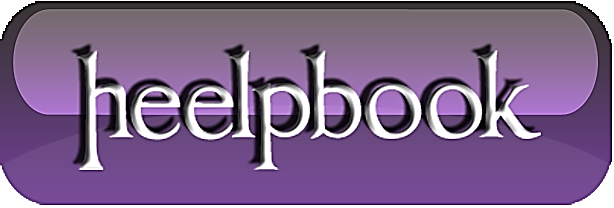 Visual Basic – Get an exit codeA return code can take a numeric value from 0 to 255.Script returning an exit code:[script.vbs]exitCode = InputBox ( "Enter Exit Code (0 - 255)", "Script", "0")If Not IsNumeric(exitCode) Then exitCode = 0wscript.Quit(exitCode Mod 255)Script to handle the return code:Set oWS = WScript.CreateObject("WScript.Shell")returnCode = oWS.Run("wscript.exe script.vbs", 0, True)MsgBox "Script2's Return Code: " & returnCodeFrom a DOS script (BAT or CMD), you check the ERRORLEVEL value.As a convention, an ERRORLEVEL at 0 means a SUCCESS (255 is the maximum value). The DOS IF ERRORLEVEL construction has one strange feature, it returns TRUE if the return code is equal to or higher than the specified errorlevel. So you must check the highest possible value first.[somescript.vbs]' even with a return code of 2, the DOS IF ERRORLEVEL 1 will catch itwscript.Quit(2)@echo offwscript somescript.vbsecho wscript returned %errorlevel%if errorlevel 1 goto errorecho We have successgoto end:errorecho We have an error:end